Attendees:						  Guests:Called to Order at 9:01 AMAgendaIntroductionsApproval of Midyear 2022 Meeting MinutesNo comments were made. The approval of the minutes was carried forward by a motion (Bieber) and a second (Abani). Passed by a unanimous vote.Visit from SME LeadershipThoughts from past, current, and future SME presidents were shared about the importance of IMAD and the role that we can play in the effective use of the Dreyer Fund to continue to educate constituents and professionally develop our membership. IMAD has a tremendous responsibility in that nearly all mineral commodities fall under the scope of the division, so it is important that we systematically highlight and promote each in an adequate way. Our involvement in strategic groups like MEC and GPAC are critical. The Mid Year is in Lexington, KY on 9/12 (not official).Division Annual Report - IMAD MembershipMembership is up 11%. 803 Professional members and 175 student members. Finances are up 25%.IMAD FinancesFinances are up 25%. A one-time $12,474 deposit occurred from FGIM merger. The balance of the Dreyer Fund declined because of unrealized investment losses. Overall, the contributions ($33,190) to the fund outpaced the fund expenses ($29,122).AwardsAward nominations open on April 1. Awards that were given at 2023 ACE:A. Frank Alsobrook Distinguished Member – Russell WinnHal W. Hardinge Award – J. Richard KyleMineral Industry Education - J. Richard KyleOutstanding Young Scientist – Riddhika JainScholarshipsGerald Henderson Scholarship funded two $2,000 awards in 2023. The fund generated $3,091 in revenue from the silent auction and interest income over that same period.FGIM UpdatesFGIM Conferences and Field Trips are being coordinated for Austin, TX (2023), SLC (2024), and Virginia (2025). The 2023 event is on May 21-23 at UT-Austin,  J.J. Pickle Research Campus, University Commons Center. Field trips to BYK USA and Huber mine sites are planned.Technical Committee UpdateThe 2023 Special Issue commodity articles development is underway with 46 of 51 authors committed at this time. Openings for commodity chairs are available, interested members should attend the IMAD nomination meeting Monday, 4 PM, Hyatt Capital 1.Program Committee UpdateAt this time, we have nine technical sessions planned with 43 authors presenting for 2023 ACE. We have a strong professional development focus this year. Planning and leadership for 2024 ACE will happen at IMAD nomination meetings and subsequent programming meetings.Construction/Infrastructure Booklet DiscussionA discussion was led by Bill Wilson regarding the development of an Industry Guide on Construction Materials and Infrastructure as a resource that can be used by teachers, university faculty and students, law and accounting firms, media, state and federal legislatures and others. Nine chapters are in the final editing by Bill Wilson and Rebecca Smith. The finial chapters will be incorporated into the MEC website with an anticipated site launching in April or May 2023.  The Guide will be updated each year with sector data and significant developments for each chapter. SME members can send Bill Wilson in January, 2024 suggested changes and additions to the chapters for the 2024 updates.2023 Annual MeetingThe silent auction has several items from IMAD. Revenue from the silent auction was $845 in 2022 and $932 in 2023 (updated after the meeting). The IMAD business lunch generated $12,000 in sponsorship revenue, up from $4,000 in 2022. The lunch speaker is Tim Crowley, “Lithium Americas Moving Forward with the Construction of Thacker Pass.”Nomination Committee MeetingSeveral positions are available in the upcoming leadership session. Interested members should attend the IMAD nomination meeting Monday, 4 PM, Hyatt Capital 1.New Business/Action ItemsStokowski/Bieber/Bowen are considering writing a proposal to SME publications to bring back the IMAR.IM&AD is planning a field trip for 2024 ACE in PhoenixBy-laws Update November 2022 to include the dissolution clause proposed by the SME BOD.The Bylaw changes were approved by an online vote from the total Industrial Minerals & Aggregates Division Membership the fall of 2022. The IM&AD Executive Committee members all are accounted for in the vote.  This approval is formally documented and confirmed at this executive meeting. Article III/Disbursements—Section 4 is added:  “SME’s Board of Directors shall select the 501(c)(3) organization to receive the funds of the Division upon its dissolution. SME’s Board may, in its sole discretion, select another Division of SME, new or existing, that in SME’s judgement best matches the purposes, goals and mission of the Division.”The addition is approved by the IM&AD Executive Committee members. No one objected.Adjourned at 10:31 AM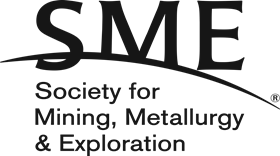 Industrial Minerals and Aggregates Division2023 SME Annual Executive Committee Meeting MinutesDenver, Colorado, Hyatt- Mineral Hall D Sunday, February 26, 20239 – 1130 AMRaghav Dube, ChairRussell WinnRiddhika Jain, Vice ChairAbani SamalNathan Manser, Secretary/TreasurerC. Dale ElifritsTushar Gupta, Technical Committee ChairMarc HerpferGaurav Soni, Program ChairBowen Li David Bieber, /Membership ChairRavi RavishankarSteven Stokowski, FGIM Steering Committee Chair ElectRudrajit MitraKathryn Kosloski, Past Chair/Scholarship ChairSnehamoy ChatterjeeTushar Gupta, Young Leader RepresentativeJerry GaunttHimesh Patel, Young Leader RepresentativeBill WilsonCarol Kiser, IM&AD Staff Liaison by phoneGary TomainoMelanie Penoyar-Perez, SME Swadhin SaurabhDavid Kanagy, SME Executive DirectorNicole ThomasMarc Le Vier, SME 2023 PresidentRon Parratt, SME 2022 President